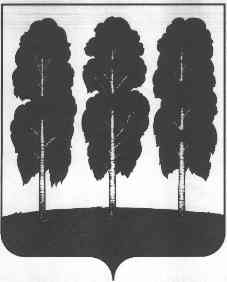 АДМИНИСТРАЦИЯ БЕРЕЗОВСКОГО РАЙОНАХАНТЫ-МАНСИЙСКОГО АВТОНОМНОГО ОКРУГА – ЮГРЫПОСТАНОВЛЕНИЕ от  29.05.2020	   № 472пгт. БерезовоОб отмене части проекта межевания территории сельского поселения                        Светлый, разработанного в составе документации по планировке территории сельского поселения Светлый, утвержденной постановлением администрации Березовского района от 19.02.2014 № 204 «Об утверждении проекта планировки и межевания территории сельского поселения Светлый»,  об отмене части проекта межевания территории населенного пункта Няксимволь, разработанного в составе документации по планировке территории населенного пункта Няксимволь, утвержденной постановлением администрации Березовского района от 17.02.2012         № 197 «Об утверждении проекта планировки и межевания территории населенного пункта Няксимволь»  На основании протокола заседания комиссии по землепользованию и застройке от 20 апреля 2020 года № 6: 1. Отменить проект межевания территории, разработанный в составе документации по планировке территории сельского поселения Светлый, утвержденной постановлением администрации Березовского района от 19.02.2014 № 204 «Об  утверждении проекта планировки и межевания территории сельского поселения Светлый» в части  планировочного квартала 01:03:06 чертежа проекта  межевания территории сельского поселения Светлый.2. Отменить проект межевания территории, разработанный в составе документации по планировке территории населенного пункта Няксимволь, утвержденной постановлением администрации Березовского района от 17.02.2012         № 197 «Об утверждении проекта планировки и межевания территории населенного пункта Няксимволь» в части  планировочного квартала 02:01:01 чертежа проекта  межевания территории населенного пункта Няксимволь.3. Опубликовать настоящее постановление в газете «Жизнь Югры» и разместить на официальном веб-сайте органов местного самоуправления Березовского района.4. Настоящее постановление вступает в силу после его официального опубликования.5. Контроль за исполнением настоящего постановления возложить на первого заместителя главы Березовского района С.Ю. Билаша.Глава района                                                                                                  В.И. Фомин